Veuillez également remplir et signer le verso de ce formulaire (*)	 Si cette liste n’est pas assez longue, vous pouvez y annexer une liste complémentaire similaire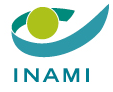 Demande de conclusion d’un accord de paiement forfaitaire Vos données en tant que personne de contact avec l’INAMI :Vos données en tant que personne de contact avec l’INAMI :Vos nom et prénom:Votre numéro national:(Vous trouverez ce numéro au verso de votre carte d’identité. Vous n’êtes pas inscrit au registre national? Veuillez alors préciser votre numéro bis)………………………………………………………………………………………………………………Votre numéro INAMI:(A remplir si vous êtes un professionnel de la santé et que vous avez un numéro INAMI)Votre adresse email:………………………………………………………………………………………………………………Votre adresse de contact:Rue, N°, Bte: 	Code postal, localité: 	Nom et adresse de la future maison médicale au forfait :Nom et adresse de la future maison médicale au forfait :La dénomination de votre maison médicale:Le numéro BCE de votre maison médicale:(A compléter si votre maison médicale a une personnalité juridique)L’adresse de votre maison médicale:Rue, N°, Bte: 	Code postal, localité: 	Adresse email de votre maison médicale:(Adresse email à laquelle votre maison médicale peut être contactée)Numéro de téléphone de votre maison médicale:(Numéro de téléphone auquel votre maison médicale peut être contactée)La composition de votre maison médicale (*):La composition de votre maison médicale (*):La composition de votre maison médicale (*):La composition de votre maison médicale (*):ProfessionNom et prénom du dispensateurNuméro INAMI du dispensateur1.2.3.4.5.6.7.Zones géographiques où les soins sont couverts :Zones géographiques où les soins sont couverts :Date souhaitée pour le début du système forfaitaire :Votre déclaration en qualité de personne de contact de la maison médicale :En signant ce formulaire, je déclare que les données transmises sont correctes et que tous les dispensateurs de soins repris dans le point III. ci-dessus ont été informés de l’introduction de cette demande de conclusion d’un accord de paiement forfaitaire. Date : 		Signature :Comment nous transmettre la demande?Comment nous transmettre la demande?Par e-mail (document numérisé) à la section Maison Médicale à l’attention du Président de la Commission :mh-mm@riziv-inami.fgov.be